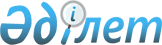 О внесении изменения в приказ Министра здравоохранения и социального развития Республики Казахстан от 18 мая 2015 года № 360 "Об утверждении Правил прижизненного добровольного пожертвования тканей (части ткани) и (или) органов (части органов) после смерти в целях трансплантации"
					
			Утративший силу
			
			
		
					Приказ Министра здравоохранения Республики Казахстан от 1 февраля 2018 года № 43. Зарегистрирован в Министерстве юстиции Республики Казахстан 22 февраля 2018 года № 16411. Утратил силу приказом Министра здравоохранения Республики Казахстан от 21 декабря 2020 года № ҚР ДСМ-308/2020.
      Сноска. Утратил силу приказом Министра здравоохранения РК от 21.12.2020 № ҚР ДСМ-308/2020 (вводится в действие по истечении десяти календарных дней после дня его первого официального опубликования).
      В соответствии с подпунктом 118) пункта 1 статьи 7 Кодекса Республики Казахстан от 18 сентября 2009 года "О здоровье народа и системе здравоохранения" ПРИКАЗЫВАЮ:
      1. Внести в приказ Министра здравоохранения и социального развития Республики Казахстан от 18 мая 2015 года № 360 "Об утверждении Правил прижизненного добровольного пожертвования тканей (части ткани) и (или) органов (части органов) после смерти в целях трансплантации" (зарегистрирован в Реестре государственной регистрации нормативных правовых актов за № 11381, опубликован в информационно – правовой системе "Әділет" 30 июня 2015 года) следующее изменение:
      в заголовок внесено изменение на государственном языке, текст на русском языке не меняется;
      в пункт 1 внесено изменение на государственном языке, текст на русском языке не меняется;
      Правила прижизненного добровольного пожертвования тканей (части ткани) и (или) органов (части органов) после смерти в целях трансплантации, утвержденные указанным приказом, изложить в новой редакции согласно приложению к настоящему приказу.
      2. Департаменту организации медицинской помощи Министерства здравоохранения Республики Казахстан в установленном законодательством Республики Казахстан порядке обеспечить:
      1) государственную регистрацию настоящего приказа в Министерстве юстиции Республики Казахстан;
      2) в течение десяти календарных дней со дня государственной регистрации настоящего приказа направление его копии в бумажном и электронном виде на казахском и русском языках в Республиканское государственное предприятие на праве хозяйственного ведения "Республиканский центр правовой информации" для официального опубликования и включения в Эталонный контрольный банк нормативных правовых актов Республики Казахстан;
      3) в течение десяти календарных дней после государственной регистрации настоящего приказа направление его копии на официальное опубликование в периодические печатные издания;
      4) размещение настоящего приказа на интернет-ресурсе Министерства здравоохранения Республики Казахстан после его официального опубликования;
      5) в течение десяти рабочих дней после государственной регистрации настоящего приказа представление в Департамент юридической службы Министерства здравоохранения Республики Казахстан сведений об исполнении мероприятий, предусмотренных подпунктами 1), 2), 3) и 4) настоящего пункта.
      3. Контроль за исполнением настоящего приказа возложить на вице–министра здравоохранения Республики Казахстан Актаеву Л. М.
      4. Настоящий приказ вводится в действие по истечении десяти календарных дней после дня его первого официального опубликования. Правила
прижизненного добровольного пожертвования тканей (части ткани) и (или) органов (части органов) после смерти в целях трансплантации Глава 1. Общие положения
      1. Настоящие Правила прижизненного, добровольного пожертвования тканей (части тканей) и (или) органов (части органов) после смерти в целях трансплантации (далее - Правила) разработаны в соответствии с подпунктом 118) пункта 1 статьи 7 Кодекса Республики Казахстан от 18 сентября 2009 года "О здоровье народа и системе здравоохранения" и определяют порядок прижизненного, добровольного пожертвования тканей (части ткани) и (или) органов (части органов) после смерти в целях трансплантации.
      2. Прижизненное добровольное пожертвование тканей (части ткани) и (или) органов (части органов) после смерти в целях трансплантации осуществляется путем внесения медицинской организацией первичной медико-санитарной помощи сведений о лице, изъявившего желание осуществить безвозмездное добровольное пожертвование своих тканей (части ткани) и (или) органов (части органов) после смерти в целях трансплантации в базу.
      3. В настоящих Правилах использованы следующие понятия:
      1) уполномоченный орган в области здравоохранения (далее - уполномоченный орган) – государственный орган, осуществляющий руководство в области охраны здоровья граждан, медицинской и фармацевтической науки, медицинского и фармацевтического образования, обращения лекарственных средств, изделий медицинского назначения и медицинской техники, контроля за качеством медицинских услуг;
      2) заявитель – совершеннолетнее и дееспособное лицо, изъявившее желание осуществить безвозмездное добровольное пожертвование своих тканей (части ткани) и (или) органов (части органов) после смерти в целях трансплантации;
      3) база – электронная база сведений о заявителях, созданная в виде дополнения в РПН;
      4) РПН – государственная информационная система "Регистр прикрепленного населения";
      5) ПМСП – организация первичной медико-санитарной помощи.
      4. Сведения, внесенные в базу, не передаются третьим лицам, за исключением случаев, предусмотренных законодательством Республики Казахстан. Глава 2. Порядок прижизненного добровольного пожертвования тканей (части ткани) и (или) органов (части органов) после смерти в целях трансплантации
      5. Прижизненное добровольное пожертвование тканей (части ткани) и (или) органов (части органов) после смерти в целях трансплантации осуществляется путем непосредственного и личного обращения заявителя в ПМСП или посредством использования кабинета пользователя на веб-портале "электронное правительство".
      6. При обращении заявитель заполняет заявление о прижизненном добровольном пожертвовании тканей (части ткани) и (или) органов (части органов) после смерти в целях трансплантации по форме, согласно приложению 1 к настоящим Правилам и предоставляет документ, удостоверяющий личность, для проверки данных, указанных в заявлении.
      7. ПМСП проверяет:
      1) наличие прикрепления заявителя в РПН;
      2) персональные данные, указанные в заявлении.
      8. В случае подтверждения прикрепления заявителя в РПН и соответствия персональных данных, указанных в заявлении, документу, удостоверяющему личность заявителя, ПМСП вносит в РПН следующие сведения:
      1) персональные данные заявителя и его контактные данные;
      2) дата (число, месяц, год) заполнения заявления заявителем добровольности и безвозмездности пожертвования;
      3) наименование тканей (части ткани) и (или) органов (части органов); которые заявитель жертвует после смерти в целях трансплантации;
      4) данные супруга (супруги), близких родственников;
      5) электронную копию заявления (сканированный документ).
      9. В случае не подтверждения факта прикрепления заявителя в РПН и несоответствия персональных данных, указанных заявителем, ПМСП отказывает во внесении сведений в базу путем направления в течение трех рабочих дней после даты получения заявления соответствующего уведомления заявителю.
      10. В случае внесения сведений в базу в течение трех рабочих дней после даты получения заявления ПМСП направляет соответствующее извещение в произвольной форме заявителю и указанным в его заявлении супруге (супругу), близким родственникам.
      11. Заявитель путем обращения в ПМСП может отозвать ранее заявленное прижизненное добровольное пожертвование тканей (части ткани) и (или) органов (части органов) после смерти в целях трансплантации в РПН, по форме согласно приложению 2 к настоящим Правилам.
      12. При получении вышеуказанного отказа ПМСП в течение одного рабочего дня, следующего за днем получения отказа, вносит соответствующие сведения в базу.
      Заявление по внесению сведений о согласии на прижизненное добровольное
       пожертвование тканей (части ткани) и (или) органов (части органов) после
                         смерти в целях трансплантации
       Я, _____________________________________________________________________
             (фамилия, имя, отчество (при его наличии) лица, подающего заявление)
      дата рождения "____" ________ __ г. 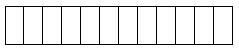 ИНН
       адрес: ___________________________________________________________________
       __________________________________________________________________________
             (наименование документа, удостоверяющего личность, его №, дата выдачи и
                                           кем выдан)
       даю добровольное прижизненное согласие, что в случае установленного факта
       моей смерти (ставится отметка и подпись):
       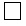  1) любые мои ткани (части ткани) и (или) органы (части органов) могут
быть изъяты для трансплантации.
________________________________________
2) только следующие органы и ткани могут быть изъяты для трансплантации:
       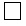  сердце ______________________________
       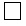  печень ______________________________
       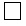  почки ______________________________
       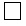  глазные яблоки ______________________________
       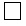  ткани (кожа, мышцы, хрящи, костная ткань, кровеносные
       сосуды ____________________________
       3. С этой целью Я согласен на обработку моих персональных данных в
       государственных и медицинских информационных системах.
       4. Для извещения о своем решении, предоставляю следующие данные близких
       родственников (не заполняется, если заполнен 5 пункт):
       1. родители________________________________________________________
                   (фамилия, имя, отчество (при его наличии) лица, телефон)
       2. усыновители (удочерители)__________________________________________
                         (фамилия, имя, отчество (при его наличии) лица, телефон)
__________________________________________________________________________
       3. супруг (га)_________________________________________________________
                   (фамилия, имя, отчество (при его наличии) лица, телефон)
       4. дети (га)___________________________________________________________
                   (фамилия, имя, отчество (при его наличии) лица, телефон)
       5. брат(сестра)________________________________________________________
                         (фамилия, имя, отчество (при его наличии) лица, телефон)
       6. дедушка (бабушка)__________________________________________________
                         (фамилия, имя, отчество (при его наличии) лица, телефон)
       7. внук (внучка)_______________________________________________________
                         (фамилия, имя, отчество (при его наличии) лица, телефон)
___________________________________________________________________________
       5. Отказываюсь предоставлять данные о близких родственниках
___________________________________________________________________________
       (фамилия, имя, отчество (при его наличии) лица, подающего заявление, подпись)
"____" ________ 20 __ г.                                           _________________
(дата подписания заявления)                                     (подпись заявителя)


                                     Заявление
             для отзыва внесенных данных о согласии на прижизненное добровольное
             пожертвование тканей (части ткани) и (или) органов (части органов) после
                               смерти в целях трансплантации в РПН
       Я, _____________________________________________________________________
             (фамилия, имя, отчество (при его наличии) лица, подающего заявление)
       дата рождения "____" ________ __ г. 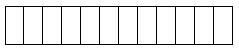 ИНН
       адрес: __________________________________________________________________
______________________________________________________________________________
1. Я отзываю данное мною ранее согласие на прижизненное добровольное пожертвование
тканей (части ткани) и (или) органов (части органов) после смерти для трансплантации.
2. С этой целью Я согласен на обработку моих персональных данных в государственных и
медицинских информационных системах.
3. Для извещения о своем решении, предоставляю следующие данные близких
родственников (не заполняется, если заполнен 4 пункт):
       1. родители_____________________________________________________________
                         (фамилия, имя, отчество (при его наличии) лица, телефон)
       2. усыновители (удочерители)_____________________________________________
                         (фамилия, имя, отчество (при его наличии) лица, телефон)
_____________________________________________________________________________
       3. супруг (га)____________________________________________________________
                         (фамилия, имя, отчество (при его наличии) лица, телефон)
       4. дети (га)______________________________________________________________
                   (фамилия, имя, отчество (при его наличии) лица, телефон)
       5. брат (сестра)__________________________________________________________
                   (фамилия, имя, отчество (при его наличии) лица, телефон)
       6. дедушка (бабушка)_____________________________________________________
                   (фамилия, имя, отчество (при его наличии) лица, телефон)
       7. внук (внучка)__________________________________________________________
                   (фамилия, имя, отчество (при его наличии) лица, телефон)
_____________________________________________________________________________
       4. Отказываюсь предоставлять данные о близких родственниках
_____________________________________________________________________________
       (фамилия, имя, отчество (при его наличии) лица, подающего заявление, подпись)
_______________________ /___________/
                               Ф.И.О (при его наличии). Подпись
"____" _____________ 20____г.
(дата подписания)


					© 2012. РГП на ПХВ «Институт законодательства и правовой информации Республики Казахстан» Министерства юстиции Республики Казахстан
				
      Министр здравоохранения
Республики Казахстан 

Е. Биртанов
Приложение
к приказу Министра
здравоохранения
Республики Казахстан
от 1 февраля 2018 года № 43Утверждены
приказом Министра
здравоохранения и
социального развития
Республики Казахстан
от 18 мая 2015 года № 360Приложение 1
к Правилам прижизненного
добровольного пожертвования
тканей (части ткани) и (или)
органов (части органов) после
смерти в целях трансплантацииФормаПриложение 2
к Правилам прижизненного
добровольного пожертвования
тканей (части ткани) и (или)
органов (части органов) после
смерти в целях трансплантацииФорма